TRIVIS – Střední škola veterinární Emila Holuba Brno, s.r.o.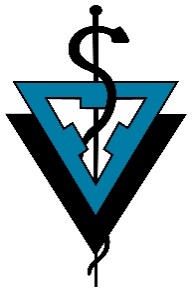 Křenová 224/67, 602 00 Brnohttp://www.trivisveterinabrno.czČ. smlouvy: ………………...Žádost o přerušení vzdělávání Jméno a příjmení: ………………………………………………………………	Třída: ……………….….………… 			 Datum a místo narození: ………………………………………………………………………………………………..……. Bydliště: …………………………………………………………………………………………………………………………….... …………………………………………………………………………………………………………………………………………..….Žádám o přerušení vzdělávání od: ………………………………… 	do: ………………………..…………………..Z důvodů: …………………………………………………….……………….……………………………………………………… …………………………………………………………………………………………………………………………….………………..……………………………………………………………………………………………………………………………….…………….. Přílohy: …………………………………………………………………………………………………………………………..…….……………………………………………………………………………………………………………………………………………....V ………………………… dne: ………………….	      	………………………………………………………….. 							       podpis zákonného zástupce – 					       		       podpis zletilého žáka/žákyně Souhlas nezletilého žáka: S uvedenou žádostí souhlasím.			………………………………………………………….. 							      podpis nezletilého žáka/žákyněVyjádření ředitele školy: Ředitel školy	POVOLUJE – NEPOVOLUJE   přerušení vzdělávání s platností od ……………………. Brno dne: …………………… 	                    	                 ……………………………………….…………….. 								podpis ředitele školy 